CAPACITAÇÃO EQUIPE  CENTRO POP – FEVEREIRO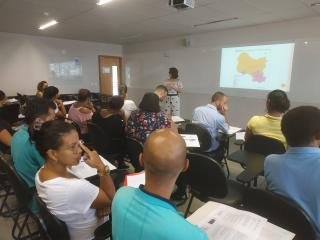 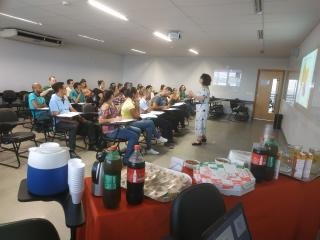 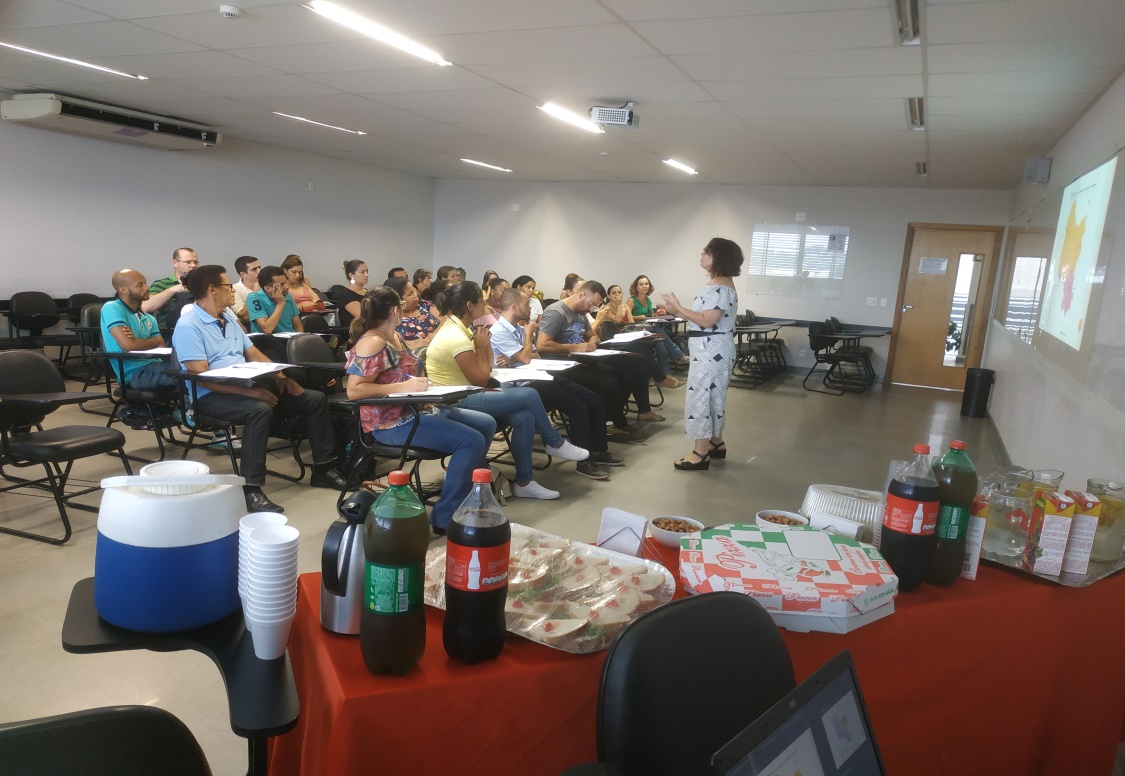 